CZĘŚĆ IIIOPIS PRZEDMIOTU ZAMÓWIENIA„Rewitalizacja Skweru Pana Tadeusza” w ramach projektu Poprawa jakości środowiska w miastach na terenie Związku Miast i Gmin Dorzecza Parsęty Zakres pracRoboty rozbiórkowe,Budowa nawierzchni alejek z kostki brukowej betonowej o fakturze płukanej bez fazy, Remont cząstkowy nawierzchni (alejka „r-s”),Remont cząstkowy nawierzchni (alejka „t-u”),Budowa wpustu deszczowego i przykanalika,Budowa miejsc postojowych przy ul. Wileńskiej 1-3 z kostki brukowej betonowej o fakturze płukanej bez fazy,Zagospodarowanie placu wraz z wykonaniem fundamentu betonowego pod rzeźbę Zosi,Zagospodarowanie placu przy koszu kwiatowym – nawierzchnia  z kostki brukowej betonowej o fakturze płukanej bez fazy,Budowa przyłącza wodociągowego do podlewania zieleni – wykonanie dwóch punktów poboru wody, Mała architektura – montaż zdemontowanych ławek i montaż 13 szt. ławek znajdujących się w magazynie MZZiOŚ, dostawa i montaż 20 szt. koszy na śmieci – zgodnie z  załącznikiem nr 1,OświetlenieSieć oświetleniowa kablowa typu YAKXS 4x35mm2 l=1528mSłupy oświetleniowe mocowane na fundamencie betonowym o wysokości 4m – 43 szt.Oprawy oświetleniowe LED 32W – 43 szt. Szafka pomiarowa – 1 szt.Punkt przyłączeniowy – 3 szt. Roboty wykończeniowe Obsługa geodezyjna budowyW zakresie obsługi geodezyjnej budowy należy uwzględnić wszelkie prace związane
z tyczeniem, inwentaryzacją realizowanej infrastruktury oraz utrzymaniem punktów wysokościowych. W ramach obsługi geodezyjnej należy również zapewnić załącznik do mapy powykonawczej zawierający powierzchnię wykonanych nawierzchni tj. rodzaj wykonanej nawierzchni i jej ilość w m2 i mb. Załącznik powinien być sporządzony przez Wykonawcę (Kierownika Budowy) i potwierdzony przez uprawnionego geodetę.Dokumentacja powykonawczaDokumentacja powykonawcza: mapa sytuacyjna powykonawcza, dokumentacja projektowa z naniesionymi poprawkami, badania, aprobaty, opinie., Dziennik Budowy oraz oświadczenie Kierownika  Budowy.Dokumentacja powykonawcza winna zawierać wszystkie istotne dane, materiały, informacje, związane z późniejszym utrzymaniem obiektu wraz z infrastrukturą.mapa(y) sytuacyjna(e) powykonawcza(e), branżowe dokumentacja(e) projektowa(e) z naniesionymi poprawkami, DTR, atesty, próby ciśnieniowe, protokoły badań wymaganych przy odbiorach  itp.,informacje o ilości i rodzaju wykonanych nawierzchni tj. rodzaj wykonanej nawierzchni i jej ilość w m2 i mb (z rozbiciem na alejki, miejsca postojowe, zjazdy) – potwierdzone przez geodetępowierzchnia terenu objętego projektem oraz powierzchnia nowych terenów zielonych – potwierdzone przez geodetęKompletną dokumentację powykonawczą Wykonawca przedłoży Zamawiającemu w 
2 egzemplarzach + wersja elektroniczna podczas odbioru końcowego robót (mapa powykonawcza w formacie „shp”).Uwagi:Całość prac należy wykonać zgodnie z dokumentacją projektową oraz specyfikacją techniczną wykonania i odbioru robót.Dopuszcza się zastosowanie innych niż podane w dokumentacji projektowej materiałów pod warunkiem zachowania nie gorszych parametrów technicznych – zmiana każdorazowo wymaga uzyskania zgody Zamawiającego, Inspektora nadzoru inwestorskiego i Projektanta.UWAGA! Remont nawierzchni alejki „r-s” należy wykonać z kostki betonowej bezfazowej o grubości 8 cm, w kolorze ciemnoszarym bądź grafitowym. Należy wykonać konstrukcję nawierzchni taką jak w przypadku budowy nowych alejek o zwiększonej intensywności ruchu pojazdów. Dostawa rzeźby nie jest przedmiotem niniejszego przetargu.Materiały pochodzące z rozbiórki Wykonawca zobowiązany jest (zgodnie z ustawą 
z 14 grudnia 2012r. „O odpadach” - Dz. U. z 2018r., poz. 992 ze zm.) przekazać do utylizacji i udokumentować ten fakt Zamawiającemu – przedstawiając w ramach dokumentacji powykonawczej Karty przekazania odpadów. W trakcie trwania realizacji inwestycji Wykonawca zobowiązany jest prowadzić na bieżąco ewidencję wytwarzanych odpadów budowlanych, przy użyciu kart ewidencji. Materiały 
z rozbiórki nadające się do ponownego wbudowania należy przekazać Zamawiającemu. Materiał winien zostać oczyszczony i ułożony we wskazanym miejscu w sposób usystematyzowany, np.: na paletach. Transport materiałów należy uwzględnić do magazynu na terenie MZZDiOŚ (odl. do 15 km). Decyzje 
o przydatności materiałów z rozbiórki podejmuje Inspektor Nadzoru.W trakcie realizacji robót Wykonawca będzie dbać o prawidłowość oznakowania przez cały czas realizacji robót oraz zapewni warunki bezpieczeństwa. Po zakończeniu robót Wykonawca zobowiązany jest uporządkować teren budowy i przekazać go Zamawiającemu w dniu odbioru.Za ustalenie ilości robót oraz za sposób przeprowadzenia na tej podstawie kalkulacji wynagrodzenia ryczałtowego odpowiada wyłącznie Wykonawca. Wykonawca jest zobowiązany do zdobycia wszelkich informacji, które mogą być konieczne do wykonania prawidłowej wyceny zamówienia.W przypadku, gdy opis przedmiotu zamówienia wskazywać będzie na konkretne produkty i/lub materiały z podaniem nazwy producenta oznacza to, że Zamawiający oczekuje zaproponowania rozwiązań o parametrach technicznych równoważnych, 
tj. nie gorszych niż parametry jakimi charakteryzuje się opisany produkt i/lub materiał.Przedmiar robót należy traktować jako element pomocniczy służący porównaniu zakresu prac z dokumentacją projektową i jest on dokumentem informacyjnym.Zamawiający wymaga zatrudnienia przez wykonawcę lub podwykonawcę 
na podstawie umowy o pracę osób wykonujących następujące czynności w zakresie realizacji zamówienia: wykonania robót drogowychwykonania instalacji sanitarnychwykonania instalacji elektrycznychz wyłączeniem kadry kierowniczej, inżynierów oraz pracowników administracji.Powyższy warunek zostanie spełniony poprzez zatrudnienie na umowę 
o pracę nowych pracowników lub wyznaczenie do realizacji zamówienia zatrudnionych już u Wykonawcy pracowników.Wykonawca zobowiązany jest przedłożyć Zamawiającemu pisemne oświadczenie potwierdzające spełnienie wymogu, o którym mowa w pkt 10 w przeciągu 10 dni licząc od dnia podpisania umowy.W trakcie realizacji umowy Zamawiający ma prawo zażądać od Wykonawcy przedstawienia dokumentacji świadczącej o zatrudnieniu osób na podstawie umowy o pracę, wraz z dowodami potwierdzającymi odprowadzanie składek na ubezpieczenie społeczne oraz ewidencją czasu pracy, natomiast Wykonawca ma obowiązek niezwłocznie, nie później niż w ciągu 7 dni przedstawić je Zamawiającemu. Przedstawiona dokumentacja i dowody winny być zanonimizowane w sposób zapewniający ochronę danych osobowych pracowników, zgodnie z obowiązującymi przepisami.Wizja lokalna terenu budowyZaleca się, aby Wykonawca dokonał wizji lokalnej terenu i jego otoczenia, a także zdobył na swoją odpowiedzialność i ryzyko wszelkie dodatkowe informacje, które mogą być konieczne do przygotowania oferty oraz zawarcia umowy i wykonania zamówienia. Koszty dokonania wizji lokalnej poniesie Wykonawca.Załącznik nr 1 PRZYKŁADOWY KOSZ NA ŚMIECI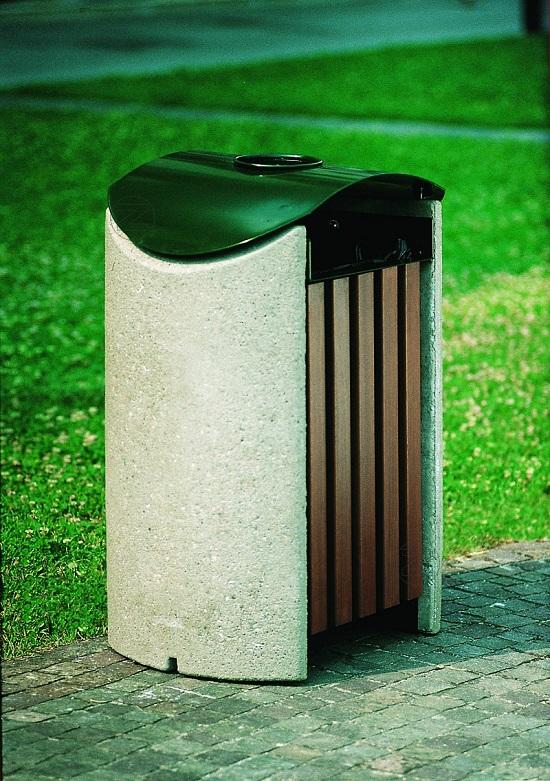 Kosz na śmieci o poj. 140dm3 (z tolerancją +/- 10%) z dodatkową popielniczką o poj. min. 0,2dm3 - wkłady ze stali nierdzewnej lub ocynkowanej ogniowo. Kosz powinien być stabilny, ciężki z elementami betonowymi i drewnianymi. Daszek kosza -  betonowy lub stalowy (gr. blachy min. 3mm)